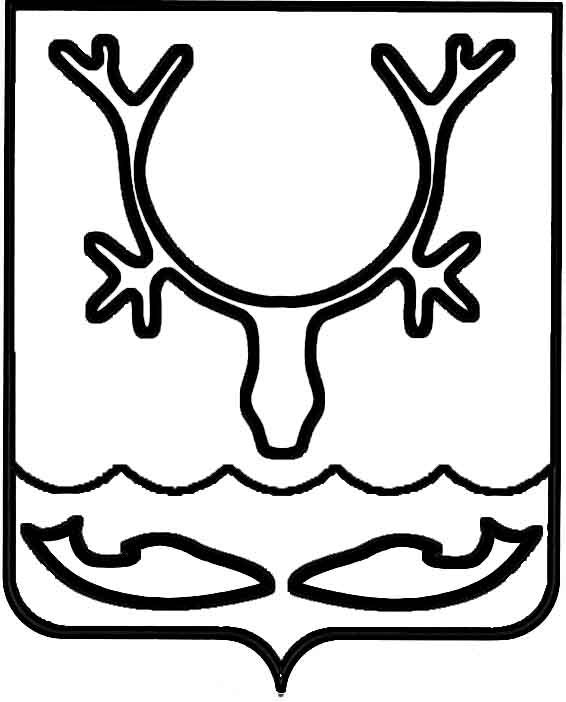 Администрация муниципального образования
"Городской округ "Город Нарьян-Мар"ПОСТАНОВЛЕНИЕО внесении изменений в муниципальную программу муниципального образования "Городской округ "Город Нарьян-Мар" "Формирование комфортной городской среды в муниципальном образовании "Городской округ "Город Нарьян-Мар"Руководствуясь статьей 179 Бюджетного кодекса Российской Федерации, Порядком разработки, реализации и оценки эффективности муниципальных программ муниципального образования "Городской округ "Город Нарьян-Мар", утвержденным постановлением Администрации МО "Городской округ "Город Нарьян-Мар" 
от 10.07.2018 № 453, в целях приведения муниципальной программы муниципального образования "Городской округ "Город Нарьян-Мар" "Формирование комфортной городской среды в муниципальном образовании "Городской округ "Город 
Нарьян-Мар" в соответствие с решением Совета городского округа "Город 
Нарьян-Мар" от 12.12.2019 № 35-р "О бюджете МО "Городской округ "Город 
Нарьян-Мар" на 2020 год и на плановый период 2021 и 2022 годов" Администрация муниципального образования "Городской округ "Город Нарьян-Мар"П О С Т А Н О В Л Я Е Т:Внести изменения в муниципальную программу муниципального образования "Городской округ "Город Нарьян-Мар" "Формирование комфортной городской среды в муниципальном образовании "Городской округ "Город 
Нарьян-Мар", утвержденную постановлением Администрации МО "Городской округ "Город Нарьян-Мар" от 31.08.2018 № 586, согласно Приложению к настоящему постановлению.Настоящее постановление вступает в силу со дня его официального опубликования. Приложениек постановлению Администрации муниципального образования"Городской округ "Город Нарьян-Мар"от 18.12.2020 № 1076Изменения в муниципальную программу муниципального образования "Городской округ "Город Нарьян-Мар" "Формирование комфортной городской среды в муниципальном образовании "Городской округ "Город Нарьян-Мар"В паспорте муниципальной программы муниципального образования "Городской округ "Город Нарьян-Мар" "Формирование комфортной городской среды в муниципальном образовании "Городской округ "Город Нарьян-Мар" (далее – Программа) строку "Объемы бюджетных ассигнований муниципальной программы 
(в разбивке по источникам финансирования)" изложить в следующей редакции: "".В паспорте подпрограммы 1 строку "Объемы и источники финансирования подпрограммы" изложить в следующей редакции:"".Приложение № 2 к Программе изложить в следующей редакции:"Приложение № 2к муниципальной программе муниципального образования "Городской округ "Город Нарьян-Мар""Формирование комфортной городской среды в муниципальном образовании "Городской округ "Город Нарьян-Мар"Ресурсное обеспечение муниципальной программыМО "Городской округ "Город Нарьян-Мар" "Формирование комфортной городской среды в муниципальном образовании "Городской округ "Город Нарьян-Мар"Ответственный исполнитель: управление жилищно-коммунального хозяйства Администрации муниципального образования "Городской округ "Город Нарьян-Мар".".Приложение № 3 к Программе изложить в следующей редакции:"Приложение № 3к муниципальной программе муниципального образования "Городской округ "Город Нарьян-Мар" "Формирование комфортной городской среды в муниципальном образовании "Городской округ "Город Нарьян-Мар"Переченьмероприятий муниципальной программыМО "Городской округ "Город Нарьян-Мар" "Формирование комфортной городской среды в муниципальном образовании "Городской округ "Город Нарьян-Мар"Ответственный исполнитель: управление жилищно-коммунального хозяйства Администрации муниципального образования "Городской округ "Город Нарьян-Мар".".18.12.2020№1076И.о. главы города Нарьян-Мара А.Н. БережнойОбъемы и источники финансирования муниципальной программыОбщий объем финансирования муниципальной программы составляет 598 656,1 тыс. рублей, 
в том числе по годам:2019 год – 66 587,3 тыс. руб.;2020 год – 51 594,5 тыс. руб.;2021 год –144 808,0 тыс. руб.;2022 год –145 153,0 тыс. руб.; 2023 год – 33 747,8 тыс. руб.;2024 год – 156 765,6 тыс. руб.Из них:объем финансирования муниципальной программы 
за счет средств из окружного бюджета составляет 
579 352,4 тыс. рублей, 
в том числе по годам:2019 год – 63 501,7 тыс. руб.;2020 год – 49 791,0 тыс. руб.;2021 год – 140 463,5 тыс. руб.;2022 год – 140 798,2 тыс. руб.; 2023 год – 32 735,4 тыс. руб.;2024 год –152 062,6 тыс. руб.за счет средств бюджета МО "Городской округ "Город Нарьян-Мар" составляет 19 041,6 тыс. рублей, 
в том числе по годам:2019 год – 2 877,0 тыс. руб.;2020 год –1 749,9 тыс. руб.;2021 год – 4 344,5 тыс. руб.;2022 год – 4 354,8 тыс. руб.; 2023 год – 1 012,4 тыс. руб.;2024 год – 4 703,0тыс. руб.иные источники – 262,1 тыс. рублей, 
в том числе по годам:2019 год – 208,5 тыс. руб.;2020 год – 53,6 тыс. руб.Объемы и источники финансирования подпрограммыОбщий объем финансирования подпрограммы 1 составляет 
558 406,5 тыс. рублей, в том числе по годам:2019 год – 56 277,9 тыс. руб.;2020 год – 42 272,8 тыс. руб.;2021 год – 134 498,6 тыс. руб.;2022 год – 134 843,7 тыс. руб.; 2023 год – 33 747,8 тыс. руб.;2024 год – 156 765,6 тыс. руб.Из них:объем финансирования подпрограммы 1 за счет средств 
из окружного бюджета составляет 540 310,4 тыс. рублей, 
в том числе по годам:2019 год – 53 501,7 тыс. руб.;2020 год – 40 749,0 тыс. руб.;2021 год – 130 463,5 тыс. руб.;2022 год – 130 798,2 тыс. руб.; 2023 год – 32 735,4 тыс. руб.;2024 год –152 062,6 тыс. руб.за счет средств бюджета МО "Городской округ "Город Нарьян-Мар" составляет 17 834,0 тыс. рублей, 
в том числе по годам:2019 год – 2 567,7 тыс. руб.;2020 год – 1470,2 тыс. руб.;2021 год – 4 035,2 тыс. руб.;2022 год – 4 045,5 тыс. руб.; 2023 год – 1 012,4 тыс. руб.;2024 год – 4 703,0 тыс. руб.иные источники – 262,1 тыс. рублей, в том числе по годам:2019 год – 208,5 тыс. руб.; год – 53,6 тыс. руб.Наименование муниципальной программы (подпрограммы)Источник финансированияОбъемы финансирования, тыс. руб.Объемы финансирования, тыс. руб.Объемы финансирования, тыс. руб.Объемы финансирования, тыс. руб.Объемы финансирования, тыс. руб.Объемы финансирования, тыс. руб.Объемы финансирования, тыс. руб.Наименование муниципальной программы (подпрограммы)Источник финансированияВсего2019 год2020 год2021 год2022 год2023 год2024 годАБ1234567Муниципальная программа "Формирование современной городской среды в муниципальном образовании "Городской округ "Город Нарьян-Мар"Итого, в том числе:598656,166587,251594,5144808,0145153,033747,8156765,6Муниципальная программа "Формирование современной городской среды в муниципальном образовании "Городской округ "Город Нарьян-Мар"окружной бюджет579352,463501,749791,0140463,5140798,232735,4152062,6Муниципальная программа "Формирование современной городской среды в муниципальном образовании "Городской округ "Город Нарьян-Мар"городской бюджет19041,62877,01749,94344,54354,81012,44703,0Муниципальная программа "Формирование современной городской среды в муниципальном образовании "Городской округ "Город Нарьян-Мар"иные источники262,1208,553,60,00,00,00,0Подпрограмма 1 "Приоритетный проект "Формирование комфортной городской среды (благоустройство дворовых и общественных территорий)"Итого, в том числе:558406,556277,942272,8134498,7134843,733747,8156765,6Подпрограмма 1 "Приоритетный проект "Формирование комфортной городской среды (благоустройство дворовых и общественных территорий)"окружной бюджет540310,453501,740749,0130463,5130798,232735,4152062,6Подпрограмма 1 "Приоритетный проект "Формирование комфортной городской среды (благоустройство дворовых и общественных территорий)"городской бюджет17834,02567,71470,24035,24045,51012,44703,0Подпрограмма 1 "Приоритетный проект "Формирование комфортной городской среды (благоустройство дворовых и общественных территорий)"иные источники262,1208,553,60,00,00,00,0Подпрограмма 2 "Приоритетный проект "Формирование комфортной городской среды (благоустройство парков)"Итого, в том числе:40249,610309,39321,710309,310309,30,00,0Подпрограмма 2 "Приоритетный проект "Формирование комфортной городской среды (благоустройство парков)"окружной бюджет39042,010000,01749,910000,010000,00,00,0Подпрограмма 2 "Приоритетный проект "Формирование комфортной городской среды (благоустройство парков)"городской бюджет1207,6309,3279,7309,3309,30,00,0№ п/пНаименование мероприятияИсточник финансированияОбъемы финансирования, тыс. руб.Объемы финансирования, тыс. руб.Объемы финансирования, тыс. руб.Объемы финансирования, тыс. руб.Объемы финансирования, тыс. руб.Объемы финансирования, тыс. руб.Объемы финансирования, тыс. руб.Объемы финансирования, тыс. руб.Объемы финансирования, тыс. руб.№ п/пНаименование мероприятияИсточник финансированияВсего2019 год2020 год2021 год2022 год2022 год2023 год2023 год2024 годАБВ123455667Подпрограмма 1 "Приоритетный проект "Формирование комфортной городской среды (благоустройство дворовых и общественных территорий)"Подпрограмма 1 "Приоритетный проект "Формирование комфортной городской среды (благоустройство дворовых и общественных территорий)"Подпрограмма 1 "Приоритетный проект "Формирование комфортной городской среды (благоустройство дворовых и общественных территорий)"Подпрограмма 1 "Приоритетный проект "Формирование комфортной городской среды (благоустройство дворовых и общественных территорий)"Подпрограмма 1 "Приоритетный проект "Формирование комфортной городской среды (благоустройство дворовых и общественных территорий)"Подпрограмма 1 "Приоритетный проект "Формирование комфортной городской среды (благоустройство дворовых и общественных территорий)"Подпрограмма 1 "Приоритетный проект "Формирование комфортной городской среды (благоустройство дворовых и общественных территорий)"Подпрограмма 1 "Приоритетный проект "Формирование комфортной городской среды (благоустройство дворовых и общественных территорий)"Подпрограмма 1 "Приоритетный проект "Формирование комфортной городской среды (благоустройство дворовых и общественных территорий)"Подпрограмма 1 "Приоритетный проект "Формирование комфортной городской среды (благоустройство дворовых и общественных территорий)"Подпрограмма 1 "Приоритетный проект "Формирование комфортной городской среды (благоустройство дворовых и общественных территорий)"Подпрограмма 1 "Приоритетный проект "Формирование комфортной городской среды (благоустройство дворовых и общественных территорий)"1.1.Основное мероприятие: Благоустройство дворовых территорий итого, том числе:63 877,80,00,00,00,00,00,00,063 877,81.1.Основное мероприятие: Благоустройство дворовых территорий окружной бюджет61 961,40,00,00,00,00,00,00,061 961,41.1.Основное мероприятие: Благоустройство дворовых территорий городской бюджет1 916,40,00,00,00,00,00,00,01 916,41.1.1.Поддержка муниципальных программ формирования современной городской средыитого, том числе:63 877,80,00,00,00,00,00,00,063 877,81.1.1.Поддержка муниципальных программ формирования современной городской средыокружной бюджет61 961,40,00,00,00,00,00,00,061 961,41.1.1.Поддержка муниципальных программ формирования современной городской средыгородской бюджет1 916,40,00,00,00,00,00,00,01 916,4Обустройство территорий жилых домов по ул. Рыбников в районе 
д. 3А, д. 6А, д. 6Б в городе Нарьян-Мареитого, том числе:21 292,60,00,00,00,00,00,00,021 292,6Обустройство территорий жилых домов по ул. Рыбников в районе 
д. 3А, д. 6А, д. 6Б в городе Нарьян-Мареокружной бюджет20 653,80,00,00,00,00,00,00,020 653,8Обустройство территорий жилых домов по ул. Рыбников в районе 
д. 3А, д. 6А, д. 6Б в городе Нарьян-Марегородской бюджет638,80,00,00,00,00,00,00,0638,8Обустройство территорий жилых домов: по ул. Титова в районе д. 3, д. 4; по пер. Заполярный в районе д. 3; по ул. Оленная в районе д. 8; по ул. Рабочая в районе д. 33;  
по ул. Калмыкова в районе д. 12А; по ул. Октябрьская в районе д. 7 
в городе Нарьян-Мареитого, том числе:21 292,60,00,00,00,00,00,00,021 292,6Обустройство территорий жилых домов: по ул. Титова в районе д. 3, д. 4; по пер. Заполярный в районе д. 3; по ул. Оленная в районе д. 8; по ул. Рабочая в районе д. 33;  
по ул. Калмыкова в районе д. 12А; по ул. Октябрьская в районе д. 7 
в городе Нарьян-Мареокружной бюджет20 653,80,00,00,00,00,00,00,020 653,8Обустройство территорий жилых домов: по ул. Титова в районе д. 3, д. 4; по пер. Заполярный в районе д. 3; по ул. Оленная в районе д. 8; по ул. Рабочая в районе д. 33;  
по ул. Калмыкова в районе д. 12А; по ул. Октябрьская в районе д. 7 
в городе Нарьян-Марегородской бюджет638,80,00,00,00,00,00,00,0638,8Обустройство территорий жилых домов по пер. Северный в районе д. 9; по ул. Рабочая в районе д. 35; по ул. Ленина в районе д. 33Б; 
по ул. Пионерская в районе д. 24, д. 24А, д. 26А; по ул.60 лет Октября в районе д. 4, д. 2; 
по ул. Юбилейная в районе д. 36А, д. 34А; по ул. Ленина в районе 
д. 18; по ул. Первомайская в районе д. 34; по ул.60 лет Октября в районе д. 1;  по пер. Заполярный в районе д. 4; по ул. Явтысого 
в районе д. 3Б, д. 1А; по ул. Южная в районе д. 39; по ул. Строительная в районе д. 9Б; по ул. Рыбников в районе д. 8Б в городе Нарьян-Мареитого, том числе:10 646,30,00,00,00,00,00,00,010 646,3Обустройство территорий жилых домов по пер. Северный в районе д. 9; по ул. Рабочая в районе д. 35; по ул. Ленина в районе д. 33Б; 
по ул. Пионерская в районе д. 24, д. 24А, д. 26А; по ул.60 лет Октября в районе д. 4, д. 2; 
по ул. Юбилейная в районе д. 36А, д. 34А; по ул. Ленина в районе 
д. 18; по ул. Первомайская в районе д. 34; по ул.60 лет Октября в районе д. 1;  по пер. Заполярный в районе д. 4; по ул. Явтысого 
в районе д. 3Б, д. 1А; по ул. Южная в районе д. 39; по ул. Строительная в районе д. 9Б; по ул. Рыбников в районе д. 8Б в городе Нарьян-Мареокружной бюджет10 326,90,00,00,00,00,00,00,010 326,9Обустройство территорий жилых домов по пер. Северный в районе д. 9; по ул. Рабочая в районе д. 35; по ул. Ленина в районе д. 33Б; 
по ул. Пионерская в районе д. 24, д. 24А, д. 26А; по ул.60 лет Октября в районе д. 4, д. 2; 
по ул. Юбилейная в районе д. 36А, д. 34А; по ул. Ленина в районе 
д. 18; по ул. Первомайская в районе д. 34; по ул.60 лет Октября в районе д. 1;  по пер. Заполярный в районе д. 4; по ул. Явтысого 
в районе д. 3Б, д. 1А; по ул. Южная в районе д. 39; по ул. Строительная в районе д. 9Б; по ул. Рыбников в районе д. 8Б в городе Нарьян-Марегородской бюджет319,40,00,00,00,00,00,00,0319,4Обустройство территорий жилых домов по ул. Ленина в районе д. 37; по ул. Победы в районе д. 8А; 
по ул. капитана Матросова 
в районе д. 8; по ул. Рыбников 
в районе д. 3Б; по ул. Ленина 
в районе д. 29; по ул. Меньшикова в районе д. 11, д. 13, д. 15; 
по ул. Ленина в районе д. 39; 
по ул. Ленина в районе д. 41Б;  
по ул. Меньшикова в районе д. 10, д. 10А; по ул.60 лет СССР в районе д. 8, д. 2; по ул.60 лет СССР в районе д. 4  в городе Нарьян-Мареитого, том числе:10 646,30,00,00,00,00,00,00,010 646,3Обустройство территорий жилых домов по ул. Ленина в районе д. 37; по ул. Победы в районе д. 8А; 
по ул. капитана Матросова 
в районе д. 8; по ул. Рыбников 
в районе д. 3Б; по ул. Ленина 
в районе д. 29; по ул. Меньшикова в районе д. 11, д. 13, д. 15; 
по ул. Ленина в районе д. 39; 
по ул. Ленина в районе д. 41Б;  
по ул. Меньшикова в районе д. 10, д. 10А; по ул.60 лет СССР в районе д. 8, д. 2; по ул.60 лет СССР в районе д. 4  в городе Нарьян-Мареокружной бюджет10 326,90,00,00,00,00,00,00,010 326,9Обустройство территорий жилых домов по ул. Ленина в районе д. 37; по ул. Победы в районе д. 8А; 
по ул. капитана Матросова 
в районе д. 8; по ул. Рыбников 
в районе д. 3Б; по ул. Ленина 
в районе д. 29; по ул. Меньшикова в районе д. 11, д. 13, д. 15; 
по ул. Ленина в районе д. 39; 
по ул. Ленина в районе д. 41Б;  
по ул. Меньшикова в районе д. 10, д. 10А; по ул.60 лет СССР в районе д. 8, д. 2; по ул.60 лет СССР в районе д. 4  в городе Нарьян-Марегородской бюджет319,40,00,00,00,00,00,00,0319,41.2.Основное мероприятие: Благоустройство общественных территорийитого, в  том числе:164 948,60,00,082 474,382 474,382 474,382 474,30,00,01.2.Основное мероприятие: Благоустройство общественных территорийокружной бюджет160 000,00,00,080 000,080 000,080 000,080 000,00,00,01.2.Основное мероприятие: Благоустройство общественных территорийгородской бюджет4 948,60,00,02 474,32 474,32 474,32 474,30,00,01.2.1.Софинансирование расходных обязательств по благоустройству территорий (Реализация комплексных проектов по благоустройству общественных территорий)итого, в  том числе:160 000,00,00,080 000,080 000,080 000,080 000,00,00,01.2.1.Софинансирование расходных обязательств по благоустройству территорий (Реализация комплексных проектов по благоустройству общественных территорий)окружной бюджет160 000,00,00,080 000,080 000,080 000,080 000,00,00,01.2.2.Реализация комплексных проектов по благоустройству общественных территорийитого, в  том числе:4 948,60,00,02 474,32 474,32 474,32 474,30,00,01.2.2.Реализация комплексных проектов по благоустройству общественных территорийгородской бюджет4 948,60,00,02 474,32 474,32 474,32 474,30,00,0Обустройство общественной территории (район улицы Смидовича (вдоль улицы Победы от Вечного огня)). 2этапитого, в  том числе:164 948,60,00,082 474,382 474,382 474,382 474,30,00,0Обустройство общественной территории (район улицы Смидовича (вдоль улицы Победы от Вечного огня)). 2этапокружной бюджет160 000,00,00,080 000,080 000,080 000,080 000,00,00,0Обустройство общественной территории (район улицы Смидовича (вдоль улицы Победы от Вечного огня)). 2этапгородской бюджет4 948,60,00,02 474,32 474,32 474,32 474,30,00,01.3.Региональный проект Ненецкого автономного округа "Формирование комфортной городской среды"итого, в  том числе:66 740,817 497,716 184,316 184,316 184,316 874,516 874,50,00,01.3.Региональный проект Ненецкого автономного округа "Формирование комфортной городской среды"окружной бюджет64 738,416 972,815 698,715 698,715 698,716 368,216 368,20,00,01.3.Региональный проект Ненецкого автономного округа "Формирование комфортной городской среды"городской бюджет2 002,4524,9485,6485,6485,6506,3506,30,00,01.3.1.Реализация программ формирования современной городской средыитого, в том числе:66 740,817 497,716 184,316 184,316 184,316 874,516 874,50,00,01.3.1.Реализация программ формирования современной городской средыокружной бюджет64 738,416 972,815 698,715 698,715 698,716 368,216 368,20,00,01.3.1.Реализация программ формирования современной городской средыгородской бюджет2 002,4524,9485,6485,6485,6506,3506,30,00,0Устройство спортивной игровой площадки по пер. Рождественский в районе д. 16 итого, в том числе:8 113,38 113,30,00,00,00,00,00,00,0Устройство спортивной игровой площадки по пер. Рождественский в районе д. 16 окружной бюджет7 869,97 869,90,00,00,00,00,00,00,0Устройство спортивной игровой площадки по пер. Рождественский в районе д. 16 городской бюджет243,4243,40,00,00,00,00,00,00,0Обустройство общественной территории на пересечении 
ул. Ненецкой и ул. Смидовича  
в районе Центра занятостиитого, в том числе:9 384,49 384,40,00,00,00,00,00,00,0Обустройство общественной территории на пересечении 
ул. Ненецкой и ул. Смидовича  
в районе Центра занятостиокружной бюджет9 102,99 102,90,00,00,00,00,00,00,0Обустройство общественной территории на пересечении 
ул. Ненецкой и ул. Смидовича  
в районе Центра занятостигородской бюджет281,5281,50,00,00,00,00,00,00,0Обустройство общественной территории в районе перекрестка ул. Меньшикова и ул. 60-лет СССРитого, в  том числе:8 092,10,08 092,10,00,00,00,00,00,0Обустройство общественной территории в районе перекрестка ул. Меньшикова и ул. 60-лет СССРокружной бюджет7 849,30,07 849,30,00,00,00,00,00,0Обустройство общественной территории в районе перекрестка ул. Меньшикова и ул. 60-лет СССРгородской бюджет242,80,0242,80,00,00,00,00,00,0Обустройство общественной территории в районе 
ул. Комсомольская и Бондарнаяитого, в  том числе:8 092,20,08 092,20,00,00,00,00,00,0Обустройство общественной территории в районе 
ул. Комсомольская и Бондарнаяокружной бюджет7 849,40,07849,40,00,00,00,00,00,0Обустройство общественной территории в районе 
ул. Комсомольская и Бондарнаягородской бюджет242,80,0242,80,00,00,00,00,00,0Обустройство спортивного игрового кластера в районе 
ул. Строительная д.10, 11итого, в  том числе:8 092,10,00,08 092,18 092,10,00,00,00,0Обустройство спортивного игрового кластера в районе 
ул. Строительная д.10, 11окружной бюджет7 849,30,00,07 849,37 849,30,00,00,00,0Обустройство спортивного игрового кластера в районе 
ул. Строительная д.10, 11городской бюджет242,80,00,0242,8242,80,00,00,00,0Обустройство детской игровой площадки в районе ДС "Радуга"итого, в том числе:8 092,20,00,08 092,28 092,20,00,00,00,0Обустройство детской игровой площадки в районе ДС "Радуга"окружной бюджет7 849,40,00,07 849,47 849,40,00,00,00,0Обустройство детской игровой площадки в районе ДС "Радуга"городской бюджет242,80,00,0242,8242,80,00,00,00,0Обустройство стоянки около ДС 
на ул. Швецоваитого, в том числе:5 624,80,00,00,00,05 624,85 624,80,00,0Обустройство стоянки около ДС 
на ул. Швецоваокружной бюджет5 456,10,00,00,00,05 456,15 456,10,00,0Обустройство стоянки около ДС 
на ул. Швецовагородской бюджет168,70,00,00,00,0168,7168,70,00,0Благоустройство территории 
в районе ул. Рыбников д.6Б, 3Битого, в том числе:5 624,80,00,00,00,05 624,85 624,80,00,0Благоустройство территории 
в районе ул. Рыбников д.6Б, 3Бокружной бюджет5 456,00,00,00,00,05 456,05 456,00,00,0Благоустройство территории 
в районе ул. Рыбников д.6Б, 3Бгородской бюджет168,80,00,00,00,0168,8168,80,00,0Обустройство рекреационной зоны в районе метеостанцииитого, в том числе:5 624,90,00,00,00,05 624,95 624,90,00,0Обустройство рекреационной зоны в районе метеостанцииокружной бюджет5 456,10,00,00,00,05 456,15 456,10,00,0Обустройство рекреационной зоны в районе метеостанциигородской бюджет168,80,00,00,00,0168,8168,80,00,01.4.Основное мероприятие: Благоустройство территорийитого, в том числе:257 278,435 115,124 192,735 840,135 840,135 494,935 494,933 747,892 887,81.4.Основное мероприятие: Благоустройство территорийокружной бюджет249 559,734 061,623 466,734 764,834 764,834 430,034 430,032 735,490 101,21.4.Основное мероприятие: Благоустройство территорийгородской бюджет7 718,71 053,5726,01 075,31 075,31 064,91 064,91 012,42 786,61.4.1.Cофинансирование расходных обязательств по благоустройству территорий (Реализация мероприятий по благоустройству территорий)итого, в том числе:249 559,734 061,623 466,734 764,834 764,834 430,034 430,032 735,490 101,21.4.1.Cофинансирование расходных обязательств по благоустройству территорий (Реализация мероприятий по благоустройству территорий)окружной бюджет249 559,734 061,623 466,734 764,834 764,834 430,034 430,032 735,490 101,21.4.2.Реализация мероприятий по благоустройству территорийитого, в том числе:7 718,71 053,5726,01 075,31 075,31 064,91 064,91 012,42 786,61.4.2.Реализация мероприятий по благоустройству территорийгородской бюджет7 718,71 053,5726,01 075,31 075,31 064,91 064,91 012,42 786,6Обустройство общественной территории на пересечении 
ул. Ненецкой и ул. Смидовича  
в районе Центра занятостиитого, в том числе:9 998,29 998,20,00,00,00,00,00,00,0Обустройство общественной территории на пересечении 
ул. Ненецкой и ул. Смидовича  
в районе Центра занятостиокружной бюджет9 698,39 698,30,00,00,00,00,00,00,0Обустройство общественной территории на пересечении 
ул. Ненецкой и ул. Смидовича  
в районе Центра занятостигородской бюджет299,9299,90,00,00,00,00,00,00,0Обустройство общественной территории в районе средней школы № 5  итого, в том числе:15 532,215 532,20,00,00,00,00,00,00,0Обустройство общественной территории в районе средней школы № 5  окружной бюджет15 066,215 066,20,00,00,00,00,00,00,0Обустройство общественной территории в районе средней школы № 5  городской бюджет466,0466,00,00,00,00,00,00,00,0Благоустройство общественной территории в районе строения № 6 по ул. им. В.И. Ленина в городе Нарьян-Маре итого, в том числе:9 584,79 584,70,00,00,00,00,00,00,0Благоустройство общественной территории в районе строения № 6 по ул. им. В.И. Ленина в городе Нарьян-Маре окружной бюджет9 297,19 297,10,00,00,00,00,00,00,0Благоустройство общественной территории в районе строения № 6 по ул. им. В.И. Ленина в городе Нарьян-Маре городской бюджет287,6287,60,00,00,00,00,00,00,0Обустройство общественной территории в районе перекрестка ул. Меньшикова и ул. 60-лет СССРитого, в том числе:8 817,80,08 817,80,00,00,00,00,00,0Обустройство общественной территории в районе перекрестка ул. Меньшикова и ул. 60-лет СССРокружной бюджет8 553,10,08 553,10,00,00,00,00,00,0Обустройство общественной территории в районе перекрестка ул. Меньшикова и ул. 60-лет СССРгородской бюджет264,70,0264,70,00,00,00,00,00,0Обустройство общественной территории в районе 
ул. Комсомольская и Бондарнаяитого, в том числе:3 342,00,03 342,00,00,00,00,00,00,0Обустройство общественной территории в районе 
ул. Комсомольская и Бондарнаяокружной бюджет3 241,70,03 241,70,00,00,00,00,00,0Обустройство общественной территории в районе 
ул. Комсомольская и Бондарнаягородской бюджет100,30,0100,30,00,00,00,00,00,0Устройство дополнительных игровых элементов и безопасного покрытия на детской игровой площадке в районе МКД 33Б 
по ул. им. В.И. Ленина в г. Нарьян-Мареитого, в том числе:2 450,00,02 450,00,00,00,00,00,00,0Устройство дополнительных игровых элементов и безопасного покрытия на детской игровой площадке в районе МКД 33Б 
по ул. им. В.И. Ленина в г. Нарьян-Мареокружной бюджет2 376,50,02 376,50,00,00,00,00,00,0Устройство дополнительных игровых элементов и безопасного покрытия на детской игровой площадке в районе МКД 33Б 
по ул. им. В.И. Ленина в г. Нарьян-Марегородской бюджет73,50,073,50,00,00,00,00,00,0Установка малых архитектурных форм с организацией подсветки 
в районе строения № 6 
по ул. им. В.И. Ленинаитого, в том числе:1 204,00,01 204,00,00,00,00,00,00,0Установка малых архитектурных форм с организацией подсветки 
в районе строения № 6 
по ул. им. В.И. Ленинаокружной бюджет1 167,90,01 167,90,00,00,00,00,00,0Установка малых архитектурных форм с организацией подсветки 
в районе строения № 6 
по ул. им. В.И. Ленинагородской бюджет36,10,036,10,00,00,00,00,00,0Обустройство спортивного игрового кластера в районе 
ул. Строительная д.10,11итого, в том числе:15 084,60,00,015 084,615 084,60,00,00,00,0Обустройство спортивного игрового кластера в районе 
ул. Строительная д.10,11окружной бюджет14 632,00,00,014 632,014 632,00,00,00,00,0Обустройство спортивного игрового кластера в районе 
ул. Строительная д.10,11городской бюджет452,60,00,0452,6452,60,00,00,00,0Обустройство детской игровой площадки в районе ДС "Радуга"итого, в том числе:13 731,20,00,013 731,213 731,20,00,00,00,0Обустройство детской игровой площадки в районе ДС "Радуга"окружной бюджет13 319,20,00,013 319,213 319,20,00,00,00,0Обустройство детской игровой площадки в районе ДС "Радуга"городской бюджет412,00,00,0412,0412,00,00,00,00,0Обустройство стоянки около ДС 
на ул. Швецоваитого, в том числе:19 824,40,00,07 024,37 024,312 800,112 800,10,00,0Обустройство стоянки около ДС 
на ул. Швецоваокружной бюджет19 229,70,00,06 813,66 813,612 416,112 416,10,00,0Обустройство стоянки около ДС 
на ул. Швецовагородской бюджет594,70,00,0210,7210,7384,0384,00,00,0Благоустройство территории 
в районе ул. Рыбников д.6Б, 3Битого, в том числе:84 415,60,00,00,00,016 920,016 920,033 747,833 747,8Благоустройство территории 
в районе ул. Рыбников д.6Б, 3Бокружной бюджет81 883,20,00,00,00,016 412,416 412,432 735,432 735,4Благоустройство территории 
в районе ул. Рыбников д.6Б, 3Бгородской бюджет2 532,40,00,00,00,0507,6507,61 012,41 012,4Обустройство рекреационной зоны в районе метеостанцииитого, в том числе:5 774,80,00,00,00,05 774,85 774,80,00,0Обустройство рекреационной зоны в районе метеостанцииокружной бюджет5 601,50,00,00,00,05 601,55 601,50,00,0Обустройство рекреационной зоны в районе метеостанциигородской бюджет173,30,00,00,00,0173,3173,30,00,0Обустройство территорий жилых домов: по ул. М. Баева в районе 
д. 1, д. 2, д.4 в городе Нарьян-Мареитого, в том числе:15 276,10,00,00,00,00,00,00,015 276,1Обустройство территорий жилых домов: по ул. М. Баева в районе 
д. 1, д. 2, д.4 в городе Нарьян-Мареокружной бюджет14 817,80,00,00,00,00,00,00,014 817,8Обустройство территорий жилых домов: по ул. М. Баева в районе 
д. 1, д. 2, д.4 в городе Нарьян-Марегородской бюджет458,30,00,00,00,00,00,00,0458,3Обустройство территорий жилых домов по ул. Явтысого в районе 
д. 3, д. 3А, д. 5А в городе Нарьян-Мареитого, в  том числе:14 486,70,00,00,00,00,00,00,014 486,7Обустройство территорий жилых домов по ул. Явтысого в районе 
д. 3, д. 3А, д. 5А в городе Нарьян-Мареокружной бюджет14 052,10,00,00,00,00,00,00,014 052,1Обустройство территорий жилых домов по ул. Явтысого в районе 
д. 3, д. 3А, д. 5А в городе Нарьян-Марегородской бюджет434,60,00,00,00,00,00,00,0434,6Обустройство территорий жилых домов  по ул. Выучейского в районе д. 22 и ул. Ненецкая, д. 2, 
д. 4  в городе Нарьян-Мареитого, в  том числе:29 377,20,00,00,00,00,00,00,029 377,2Обустройство территорий жилых домов  по ул. Выучейского в районе д. 22 и ул. Ненецкая, д. 2, 
д. 4  в городе Нарьян-Мареокружной бюджет28 495,90,00,00,00,00,00,00,028 495,9Обустройство территорий жилых домов  по ул. Выучейского в районе д. 22 и ул. Ненецкая, д. 2, 
д. 4  в городе Нарьян-Марегородской бюджет881,30,00,00,00,00,00,00,0881,3Разработка проекта по обустройству спортивного игрового кластера в районе 
ул. Строительная д.10, 11итого, в  том числе:198,60,0198,60,00,00,00,00,00,0Разработка проекта по обустройству спортивного игрового кластера в районе 
ул. Строительная д.10, 11окружной бюджет192,60,0192,60,00,00,00,00,00,0Разработка проекта по обустройству спортивного игрового кластера в районе 
ул. Строительная д.10, 11городской бюджет6,00,06,00,00,00,00,00,00,0Разработка проекта по обустройству детской игровой площадки в районе ДС "Радуга"итого, в  том числе:198,60,0198,60,00,00,00,00,00,0Разработка проекта по обустройству детской игровой площадки в районе ДС "Радуга"окружной бюджет192,60,0192,60,00,00,00,00,00,0Разработка проекта по обустройству детской игровой площадки в районе ДС "Радуга"городской бюджет6,00,06,00,00,00,00,00,00,0Разработка проекта по обустройству стоянки около ДС
на ул. Швецоваитого, в  том числе:198,60,0198,60,00,00,00,00,00,0Разработка проекта по обустройству стоянки около ДС
на ул. Швецоваокружной бюджет192,60,0192,60,00,00,00,00,00,0Разработка проекта по обустройству стоянки около ДС
на ул. Швецовагородской бюджет6,00,06,00,00,00,00,00,00,0Благоустройство общественной территории, район центральной аптеки по ул. им. Пырерки д. 15, 
г. Нарьян-Маритого, в  том числе:7 783,10,07 783,10,00,00,00,00,00,0Благоустройство общественной территории, район центральной аптеки по ул. им. Пырерки д. 15, 
г. Нарьян-Марокружной бюджет7 549,70,07 549,70,00,00,00,00,00,0Благоустройство общественной территории, район центральной аптеки по ул. им. Пырерки д. 15, 
г. Нарьян-Маргородской бюджет233,40,0233,40,00,00,00,00,00,0Благоустройство общественной территории проезд им. капитана Матросова в районе д. № 8 
в г. Нарьян-Мараитого, в том числе:0,00,00,00,00,00,00,00,00,0Благоустройство общественной территории проезд им. капитана Матросова в районе д. № 8 
в г. Нарьян-Мараокружной бюджет0,00,00,00,00,00,00,00,00,0Благоустройство общественной территории проезд им. капитана Матросова в районе д. № 8 
в г. Нарьян-Марагородской бюджет0,00,00,00,00,00,00,00,00,01.5.Основное мероприятие: Обеспечение разработки проектов, согласования и оформление требований (разрешений) по объектам благоустройстваитого, в том числе:495,2451,643,60,00,00,00,00,00,01.5.Основное мероприятие: Обеспечение разработки проектов, согласования и оформление требований (разрешений) по объектам благоустройствагородской бюджет495,2451,643,60,00,00,00,00,00,01.5.1.Расходы на проекты, согласование и оформление требований (разрешений)итого, в том числе:495,2451,643,60,00,00,00,00,00,01.5.1.Расходы на проекты, согласование и оформление требований (разрешений)городской бюджет495,2451,643,60,00,00,00,00,00,0 Разработка дизайн-проектовитого, в том числе:36,636,60,00,00,00,00,00,00,0 Разработка дизайн-проектовгородской бюджет36,636,60,00,00,00,00,00,00,0Согласование проектовитого, в  том числе:415,0415,043,60,00,00,00,00,00,0Согласование проектовгородской бюджет415,0415,043,60,00,00,00,00,00,01.6.Основное мероприятие: Реализация проектов по поддержке местных инициатив  итого, в  том числе:5 065,73 213,51 852,20,00,00,00,00,00,01.6.Основное мероприятие: Реализация проектов по поддержке местных инициатив  окружной бюджет4 050,92 467,31 583,60,00,00,00,00,00,01.6.Основное мероприятие: Реализация проектов по поддержке местных инициатив  городской бюджет752,7537,7215,00,00,00,00,00,00,01.6.Основное мероприятие: Реализация проектов по поддержке местных инициатив  иные источники262,1208,553,60,00,00,00,00,00,01.6.1.Субсидии бюджетам муниципальных образований Ненецкого автономного округа 
на реализацию проектов 
по поддержке местных инициатив итого, в  том числе:4 050,92 467,31 583,60,00,00,00,00,00,01.6.1.Субсидии бюджетам муниципальных образований Ненецкого автономного округа 
на реализацию проектов 
по поддержке местных инициатив окружной бюджет4 050,92 467,31 583,60,00,00,00,00,00,01.6.2.Софинансирование расходных обязательств по реализации проекта по поддержке местных инициативитого, в  том числе:752,7537,7215,00,00,00,00,00,00,01.6.2.Софинансирование расходных обязательств по реализации проекта по поддержке местных инициативгородской бюджет752,7537,7215,00,00,00,00,00,00,01.6.3.Софинансирование расходных обязательств по реализации проекта по поддержке местных инициатив за счет денежных средств физических и юридических лиц, в том числе добровольных пожертвованийитого, в  том числе:262,1208,553,60,00,00,00,00,00,01.6.3.Софинансирование расходных обязательств по реализации проекта по поддержке местных инициатив за счет денежных средств физических и юридических лиц, в том числе добровольных пожертвованийиные источники262,1208,553,60,00,00,00,00,00,0Благоустройство территории 
в районе д. № 42 по ул. им. 60 лет Октября итого, в  том числе:1 345,31 345,30,00,00,00,00,00,00,0Благоустройство территории 
в районе д. № 42 по ул. им. 60 лет Октября окружной бюджет887,8887,80,00,00,00,00,00,00,0Благоустройство территории 
в районе д. № 42 по ул. им. 60 лет Октября городской бюджет306,5306,50,00,00,00,00,00,00,0Благоустройство территории 
в районе д. № 42 по ул. им. 60 лет Октября иные источники151,0151,00,00,00,00,00,00,00,0Благоустройство территории дома № 5 по улице им. В.И. Ленинаитого, в  том числе:1 005,71 005,70,00,00,00,00,00,00,0Благоустройство территории дома № 5 по улице им. В.И. Ленинаокружной бюджет867,5867,50,00,00,00,00,00,00,0Благоустройство территории дома № 5 по улице им. В.И. Ленинагородской бюджет125,7125,70,00,00,00,00,00,00,0Благоустройство территории дома № 5 по улице им. В.И. Ленинаиные источники12,512,50,00,00,00,00,00,00,0Спортивная площадка в районе улицы Мурманская, 15итого, в  том числе:1 564,5862,5702,00,00,00,00,00,00,0Спортивная площадка в районе улицы Мурманская, 15окружной бюджет1 289,8712,0577,80,00,00,00,00,00,0Спортивная площадка в районе улицы Мурманская, 15городской бюджет191,1105,585,60,00,00,00,00,00,0Спортивная площадка в районе улицы Мурманская, 15иные источники83,645,038,60,00,00,00,00,00,0Благоустройство и освещение дворовой территории дома № 34 
по ул. Первомайская города Нарьян-Мара, 1 этапитого, в  том числе:1 066,00,01 066,00,00,00,00,00,00,0Благоустройство и освещение дворовой территории дома № 34 
по ул. Первомайская города Нарьян-Мара, 1 этапокружной бюджет921,60,0921,60,00,00,00,00,00,0Благоустройство и освещение дворовой территории дома № 34 
по ул. Первомайская города Нарьян-Мара, 1 этапгородской бюджет129,40,0129,40,00,00,00,00,00,0Благоустройство и освещение дворовой территории дома № 34 
по ул. Первомайская города Нарьян-Мара, 1 этапиные источники15,00,015,00,00,00,00,00,00,0Детская спортивная площадка в микрорайоне "Старый аэропорт"итого, в  том числе:84,20,084,20,00,00,00,00,00,0Детская спортивная площадка в микрорайоне "Старый аэропорт"окружной бюджет84,20,084,20,00,00,00,00,00,0Детская спортивная площадка в микрорайоне "Старый аэропорт"городской бюджет0,00,00,00,00,00,00,00,00,0Детская спортивная площадка в микрорайоне "Старый аэропорт"иные источники0,00,00,00,00,00,00,00,00,0Всего по Подпрограмме 1, в том числе:558 406,556 277,942 272,8134 498,7134 498,7134 843,7134 843,733 747,8156 765,6за счет средств окружного бюджета540 310,453 501,740 749,0130 463,5130 463,5130 798,2130 798,232 735,4152 062,6за счет средств городского бюджета17 834,02 567,71 470,24 035,24 035,24 045,54 045,51 012,44 703,0иные источники262,1208,553,60,00,00,00,00,00,0Подпрограмма 2 "Приоритетный проект "Формирование комфортной городской среды (благоустройство парков)"Подпрограмма 2 "Приоритетный проект "Формирование комфортной городской среды (благоустройство парков)"Подпрограмма 2 "Приоритетный проект "Формирование комфортной городской среды (благоустройство парков)"Подпрограмма 2 "Приоритетный проект "Формирование комфортной городской среды (благоустройство парков)"Подпрограмма 2 "Приоритетный проект "Формирование комфортной городской среды (благоустройство парков)"Подпрограмма 2 "Приоритетный проект "Формирование комфортной городской среды (благоустройство парков)"Подпрограмма 2 "Приоритетный проект "Формирование комфортной городской среды (благоустройство парков)"Подпрограмма 2 "Приоритетный проект "Формирование комфортной городской среды (благоустройство парков)"Подпрограмма 2 "Приоритетный проект "Формирование комфортной городской среды (благоустройство парков)"Подпрограмма 2 "Приоритетный проект "Формирование комфортной городской среды (благоустройство парков)"Подпрограмма 2 "Приоритетный проект "Формирование комфортной городской среды (благоустройство парков)"Подпрограмма 2 "Приоритетный проект "Формирование комфортной городской среды (благоустройство парков)"2.1.Основное мероприятие: Создание условий для массового отдыха жителей городского округа и организация обустройства мест массового отдыха населенияитого, том числе:40 249,610 309,39 321,710 309,310 309,310 309,310 309,30,00,02.1.Основное мероприятие: Создание условий для массового отдыха жителей городского округа и организация обустройства мест массового отдыха населенияокружной бюджет39 042,010 000,09 042,010 000,010 000,010 000,010 000,00,00,02.1.Основное мероприятие: Создание условий для массового отдыха жителей городского округа и организация обустройства мест массового отдыха населениягородской бюджет1 207,6309,3279,7309,3309,3309,3309,30,00,02.1.1.Софинансирование обустройства мест массового отдыха населения (городских парков)итого, том числе:39 042,010 000,09 042,010 000,010 000,010 000,010 000,00,00,02.1.1.Софинансирование обустройства мест массового отдыха населения (городских парков)окружной бюджет39 042,010 000,09 042,010 000,010 000,010 000,010 000,00,00,02.1.2.Обустройство мест массового отдыха населения (городских парков)итого, том числе:1 207,6309,3279,7309,3309,3309,3309,30,00,02.1.2.Обустройство мест массового отдыха населения (городских парков)городской бюджет1 207,6309,3279,7309,3309,3309,3309,30,00,0Обустройство городского парка 
в районе ул. Юбилейная 
в г. Нарьян-Мареитого, том числе:37 159,67 219,39 321,710 309,310 309,310 309,310 309,30,00,0Обустройство городского парка 
в районе ул. Юбилейная 
в г. Нарьян-Мареокружной бюджет36 044,77 002,79 042,010 000,010 000,010 000,010 000,00,00,0Обустройство городского парка 
в районе ул. Юбилейная 
в г. Нарьян-Марегородской бюджет1 114,9216,6279,7309,3309,3309,3309,30,00,0Благоустройство территории сквера по ул. Выучейскогоитого, том числе:3 090,03 090,00,00,00,00,00,00,00,0Благоустройство территории сквера по ул. Выучейскогоокружной бюджет2 997,32 997,30,00,00,00,00,00,00,0Благоустройство территории сквера по ул. Выучейскогогородской бюджет92,792,70,00,00,00,00,00,00,0Всего по Подпрограмме 2, в том числе:40 249,610 309,39 321,710 309,310 309,310 309,310 309,30,00,0за счет средств окружного бюджета39 042,010 000,09 042,010 000,010 000,010 000,010 000,00,00,0за счет средств городского бюджета1 207,6309,3279,7309,3309,3309,3309,30,00,0ВСЕГО по программе, в том числе:ВСЕГО по программе, в том числе:ВСЕГО по программе, в том числе:598 656,166 587,251 594,5144 808,0144 808,0145 153,0145 153,033 747,8156 765,6окружной бюджетокружной бюджетокружной бюджет579 352,463 501,749 791,0140 463,5140 463,5140 798,2140 798,232 735,4152 062,6городской бюджетгородской бюджетгородской бюджет19 041,62 877,01 749,94 344,54 344,54 354,84 354,81 012,44 703,0иные источникииные источникииные источники262,1208,553,60,00,00,00,00,00,0